Использование методического комплекса  «Дары Фребеля»в коррекционно-развивающей  работе педагога-психолога          Ключевым направлением реализации национального проекта «Образование» является развитие инфраструктуры образования, в том числе – обновление  материально-технической базы образовательных организаций и оснащение их современным оборудованием. На создание развивающей   предметно – пространственной  среды, способствующей всестороннему развитию ребенка, нацелен ФГОС образования обучающихся с умственной отсталостью (интеллектуальными нарушениями).         В 2021-2022 учебном году  наша школа  вошла в образовательный проект «Современная школа».  В рамках этого проекта было приобретено и установлено разнообразное современное оборудование, методические материалы и  программное обеспечение, в том числе и для кабинета педагога-психолога.          В кабинет, среди прочего оборудования, был приобретен развивающий комплекс «Дары Фребеля», изготовленный по методике немецкого педагога Фридриха Фребеля. О нем поговорим подробнее.        Развивающий комплекс «Дары Фребеля» - современный многофункциональный набор методических пособий, предназначенный для развивающей и коррекционной работы с детьми.  Он состоит из 14 комплектов, направленных на развитие сенсорных и познавательных процессов, воображения, речевого развития, мелкой и общей моторики учащихся начальных классов.Как я использую в своей работе «Дары Фребеля»?     Я применяю игры из набора в коррекционно-развивающей работе с обучающимися 1-4 классов на занятиях по программам «Предметно-практические действия», «Коррекционно-развивающие занятия», «Сенсорное развитие», «Математические представления».     С  помощью комплекта № 1 «Текстильные мячики» мы с детьми делаем пальчиковую гимнастику, упражнения для мелкой моторики «Лови – кидай», «Сжимаем 10 раз», «Сожми по заданию (зеленый – 3 раза, желтый-красный), «Играй на пианино»; изучаем цвета, формы (поставить мячики на месте углов квадрата треугольника, прямоугольника), сравниваем тела и фигуры, свойства предметов в комплекте с деревянным и пластмассовым мячиком.     С помощью комплектов №7, 8  «Цветные фигуры», «Палочки»  ребята знакомятся и закрепляют знания о цвете, форме, числе; составляют орнаменты, предметные и сюжетные аппликации; развивают пространственное мышление, навыки конструирования, моделирования.     Используя комплект №10 «Фишки», обучающиеся группируют цветные фишки по цвету, выполняют аппликацию в комплекте с «Цветными фигурами», «Палочками», «Кольцами и полукольцами». С их помощью можно иллюстрировать условие задач и выполнять мозаичное «рисование» наподобие пальчикового или рисование по номерам.       Очень нравятся ребятам игры и упражнения с комплектом №11 «Цветные тела». Во время работы с этим комплектом они развивают умения нанизывать предметы на веревку, составляют разные варианты «бус», «змеек», сенсорные эталоны. Можно также давать задание на работу по рисуночной или символической инструкции, когда цвета или форма обозначаются числами.      Не менее  популярен у ребят комплект №12 «Мозаика, шнуровка». Они с удовольствием выполняют мозаичные рисунки на свободную или заданную тему. После того, как ребенок создал из фишек фигурку, можно попросить его обвести веревочкой каждую фишку того же цвета. Цветные шнурки помогают им развивать мелкую моторику, воображение, эстетическое чувство, а также позволяют закрепить знание сенсорных эталонов.       Комплект №14 «Арки и цифры» используется в двух направлениях: при помощи кубиков с цифрами от 1 до 9 можно изучать числовой ряд, образ числа, порядок следования чисел, развивать  память и внимание. Можно и поиграть в пятнашки! Арки помогают знакомиться с понятиями «целое», «половина», «вторая, четвертая часть», что будет пропедевтическим подспорьем при изучении математики. Кроме того, арками можно разнообразить конструктивные возможности комплекта.       Подводя итог, можно смело утверждать, что «Дары Фребеля» - это очень полезное приобретение для начальной школы. Использование этого развивающего комплекса: - значительно повышает интерес учащихся к занятиям, - делает удобным выполнение заданий для детей с трудностями моторной сферы, - повышает показатели мыслительной активности, внимания, усидчивости, - развивает умения сравнивать и анализировать.          Всё это развивает в наших детях уверенность в своих силах, повышает их чувство субъектности «я могу», улучшает самооценку, гармонизирует эмоциональный фон. В конечном счете, все эти изменения способствуют формированию гармонично развитой адаптированной личности.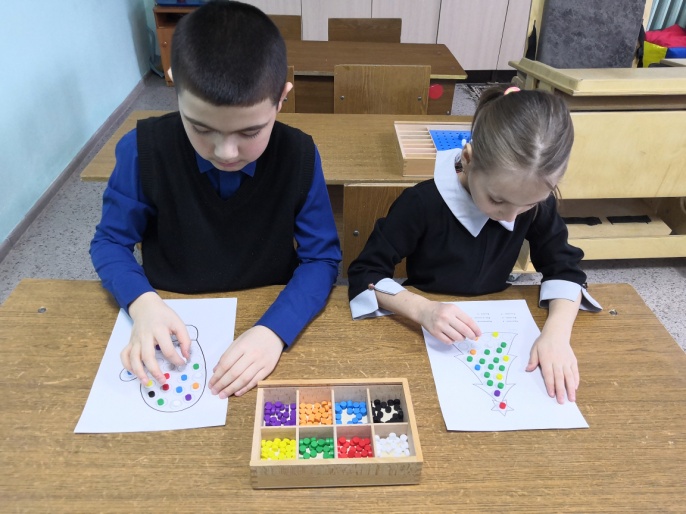 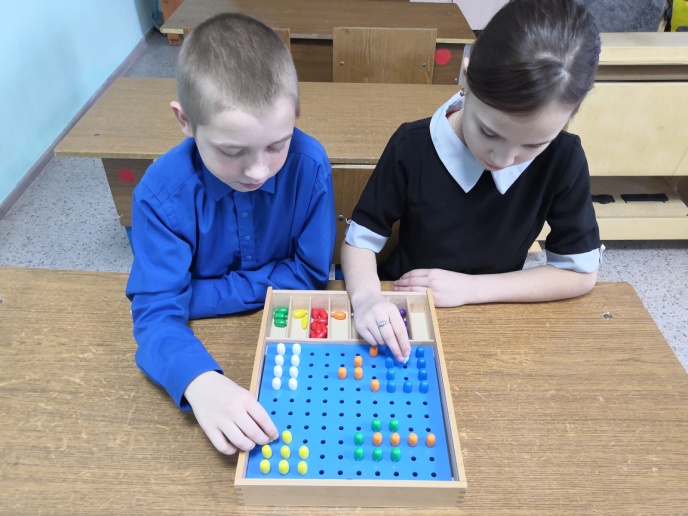 